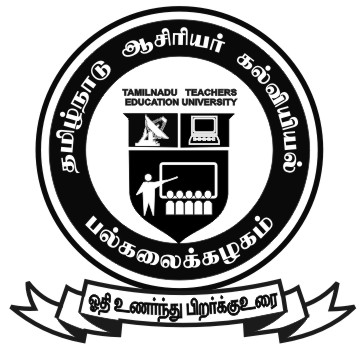 	 TAMIL NADU TEACHERS EDUCATION UNIVERSITY  CHENNAI-600 097APPLCATION FORM FOR CAREER ADVACEMENT  SCHEME PROMOTION AS PER UGC (4th AMENDMENT)RECULATIONS - 2016Academic Qualification (Matric On wards)In case of M.Phil /Ph.D. Examination, an attested copy of the degree & the result notification forthe same is to be attached.Record of Academic Service prior to joining   of this University. Record of Service in this UniversityPeriod of Teaching Experience		:     P.G. Classes (in Years)	:				:     U.G. Classes (in Years)	:Research Experience excluding years spent in M.Phil /Ph.D. (in Years):Fields of Specialization under the Subject/Discipline	:Academic Staff College Orientation/Refresher Courses attended	:     (Attach the Xerox copies of the certificate) 21. List of Publication (For the purpose of evaluation in the case of promotion for Professor) (Minimum of FIVE publications since the period that the teacher is placed in Stage 3- AGP    8000)22. Any other relevant information: Attach separate sheet.23. Brief description about Departmental disciplinary actions/Legal cases if any24. Future Plans(Please provide a brief resume of your future plans for teaching and research)Teaching:Research:          Date:	           Signature of the ApplicantCOUNTER SIGNEDHead of the Department (office seal)Part B: API calculation of category I, II and III:CATEGORY I: TEACHING, LEARNING AND EVALUATION RELATED ACTIVITIES (Since all the activities are based on objectively verifiable records, evidences must be provided to the committee)Category I : Summary of API Score StatementCATEGORY II: PROFESSIONAL DEVELOPMENT, CO-CURRICULAR AND EXTENSION ACTIVITIES(Since all the activities are based on objectively verifiable records, evidences must be provided to the committee)Category II: Summary of API Score Statement                  For stage 1 to stage 2  ( with Ph.D)  = Total API score X 4 =                  For stage 1 to stage 2  ( with M.Phil)  = Total API score X 5 =                  For stage 1 to stage 2  ( with P G degree)  = Total API score X 6 =                  For stage 2 to stage 3  = Total API score X 5=                  For stage 3 to stage 4    = Total API score X 3 =                  For stage 4 to stage 5    = Total API score X 3 =                   API SCORE IN THE CATEGORY  II  =CATEGORY-III: RESEARCH AND ACADEMIC CONTRIBUTIONS(Since the self-assessment score is based on verifiable records, all necessary evidences must be provided at the time of scrutiny)III A) RESEARCH PAPERS PUBLISHED:(a) Refereed Journals as notified by UGC   (25 points per publication(b) Other reputed Journals as notified by UGC # (10 points per publication)III B) PUBLICATIONS OTHER THAN JOURNAL ARTICLES (BOOKS, CHAPTERS IN BOOKS)(a) Text/Reference, Subject Books published by International Publishers, with ISBN/ISSN number as approved by the University and posted on its website. The List will be intimated to UGC.(30 points for single author per book)(b)  Subject Books, published by National level publishers, with ISBN/ISSN number or State / Central Govt. Publications as approved by the University and posted on its website. The List will be intimated to UGC. (20 points for single author per book)(c)  Subject Books, published by other local publishers, with ISBN/ISSN number as approved by the University and posted on its website. The List will be intimated to UGC. (15 points for single author per book)(d)  Chapters in Books, published by National and International level publishers, with ISBN/ISSN number as approved by the University and posted on its website. The List will be intimated to UGC. (10 points for International/ 05 points for National books per chapter)*	Wherever relevant to any specific discipline, the API score for paper in refereed journal would be augmented as follows: (i) paper with impact factor less than 1 - by 5 points; (ii) papers with impact factor between 1 and 2 by 10 points; (iii) papers with impact factor between 2 and 5 by 15 points; (iv) papers with impact factor between 5 and 10 by 20 points: (v) papers with impact factor above 10 by 25 points. The API for joint publications shall be calculated in the following manner: Of the total score for the relevant category of publication by the concerned teacher, the First and Principal / corresponding author /supervisor / mentor would share equally 70% of the total points and the remaining 30% would be shared equally by all other authors.III C) RESEARCH PROJECTS: Sponsored projects: Major Projects: with grants above Rs. 5 lakhs (20 points per Project) and with grants above Rs. 3 lakhs to Rs. 5 lakhs (15 points per Project). Minor Projects: with grants above Rs. 1 lakhs to Rs. 3 lakhs (10 points per Project).Consultancy Projects: Amount mobilized with a minimum of Rs.2 lakhs (10 for every Rs.2 lakhs)Projects Outcome /Outputs: Major Policy document prepared for international bodies like WHO/ UNO/ UNESCO/ UNICEF etc. Central / State Govt./Local Bodies:( 30 for each International / 20 for each national level output or patent. Major policy document of International bodies – 30 Central Government – 20, State Govt.-10 Local bodies – 5.III (D) RESEARCH GUIDANCE: (Ph. D. awarded per candidate 15, Ph. D. submitted per candidate 10 and M. Phil. awarded 05 per candidate)III(E) FELLOWSHIPS, AWARDS AND INVITED LECTURES DELIVERED IN CONFERENCES/ SEMINARSFellowship/Award: (International award/fellowship 15 points per award, National award/fellowship 10 points per award, state/University level award/fellowship 05 points per award)Invited Lectures/paper presented in Conferences/Seminars:  Points per lecture: International 07, National 05, State/University 03. Points per paper presentation: International 05, National 03, State/University 02. (The score under this sub-category API points shall be restricted to 20% of the minimum fixed for Category III for any assessment period)** For CAS: Assistant Professor / equivalent cadres: (Stage 1 to Stage 2): Max 4 API score,; Assistant Professor / equivalent cadres: (Stage 2 to Stage 3): Max 10 API score; Assistant Professor (Stage 3) to Assoc. Professor/equivalent cadres (Stage 4) : Max 15 API score; Associate Professor (Stage 4) to Professor /equivalent cadres (Stage 5): Max 20 API score and Professor (Stage 5) to Professor(Stage 6): Max 80 score.III (F) DEVELOPMENT OF E-LEARNING DELIVERY PROCESS/MATERIAL (10 points per module)Category III: Summary of API Score StatementList of Enclosures: (Please attach, copies of certificate, sanction orders, papers etc. wherever necessary)I certify that the information/documents provided by me are correct and verifiable, and I have carefully read the relevant provisions relating to promotion under Career Advancement Scheme (CAS) contained in relevant UGC Regulations, as amended from time to time. Date………………………….Place…………………………  							Signature & Designation of the ApplicantCertified that Mr./Ms./Dr…………………………………has been working as ……………………………………………..in this department since…………………………. The particulars given in this application have been checked and verified from the office records and are found to be correct.  				                                              Head of the Department 	Endorsement by the Dean Observations/Recommendations of Director, IQAC:……………………………………………………………………………………………………………………………………………………………	………………………………………………………………………………………………………                                                                                             Signature of the Director, IQACNote: For detailed information, relevant UGC Regulations applicable for the application(s) may be referred.StagetoStageStaff IDName of the Faculty MemberDesignation and DepartmentDate of Appointment Period of service for current stageFrom(Date):	To(Date):1Name (in Block Letters)2Father’s Name/Mother’s Name3Department4Current Designation & Grade Pay5Date of Last Promotion6Name the Position and Grade Pay you are applying now under CAS7Date of Eligibility for Promotion    8Date and Place of Birth   9Sex 10Nationality 11Indicate SC/ST/MBC/BC/OC category 12Address for Correspondence (with Pin code) 13Permanent Address (with Pin code)13.AContact Number13.BE-MailExaminationUniversityYear% of marksobtainedGrade & DistinctionMatric / XIntermediate (10+2)B.A./B.Sc./B.Com.M.A./M.Sc./M.Com.B.Ed.M.Ed.M.Phil.Ph.D./D.Phil.Other Exams (if any)InstitutionDesignationEssential qualification for the post at the time of appointmentNature of appointment (Regular/Fixed Term / Temporary/ Adhoc)NatureofDutiesPay - ScaleDateof JoiningDateof LeavingReason for LeavingName ofPositions heldDepartmentDate of actual JoiningDate of actual JoiningScale of PayName ofPositions heldDepartmentFromToScale of PayName of theCourse/PlaceDurationDurationNo. ofDaysName of theInstitution where the program is conductedName of theCourse/PlaceFromToNo. ofDaysName of theInstitution where the program is conductedS.No.Title of the Publication, Name of the Journal with volume, year and page No.Name of the PublisherISSN/ISBNScopus/WOS/UGC listed No.Date of publication12345CategoryNature of ActivityUnit of calculationUnit of calculationSelf appraisal  API ScoreSelf appraisal  API ScoreSelf appraisal  API ScoreVerified API Score by CommitteeI (a)Direct TeachingActual Hours spent per academic year Total Hours SpentFor Assistant ProfessorFor Associate  ProfessorFor ProfessorVerified API Score by CommitteeI (a)(1)(2)(3)(4) =(3)/7.5 (Max 70)(5) =(3)/7.75(Max 60)(6) =(3)/7.75(Max 60)Verified API Score by CommitteeI (a)LecturesI (a)PracticalI (a)TutorialsI (a)Project SupervisionI (a)Field workI (a)Any otherI(b)Examination DutiesActual hours spent per Academic YearTotal hours spentFor Assistant ProfessorForAssociate  ProfessorFor ProfessorVerified API Score by CommitteeI(b)(1)(2)(3)(4) =(3)/10 (Max 20)(5) =(3)/10 (Max 20)(6) =(3)/10 (Max 10)Verified API Score by CommitteeI(b)Paper SettingI(b)InvigilationI(b)Evaluation of Answer ScriptsI(b)Coordinator /Custodian /memberI(b)Flying SquadI(b)Cap Director / AO/POI(b)Lapses /unfair means CommitteeI(b)Examiner/Expert  for practical’s /oralsI(b)Result PreparationI(b)Any otherI(c) Contribution to Innovative TeachingActual Hours spent per academic yearTotal Hours SpentFor Assistant ProfessorForAssociate  ProfessorFor ProfessorVerified API Score by Committee(1)(2)(3) (4) =(3)/10 (Max 10)(5) =(3)/10 (Max 15)(6) =(3)/10 (Max 20)Verified API Score by CommitteeInnovative teaching learning methodologiesUse of ICTInteractive coursePreparation of resource/study materials/Laboratory manualsUpdating of subject content/ course/ design of curriculumMentoringParticipatory Learning modulesAny otherSl.NoCategoryAverage API Score ClaimedVerified API Score [Office Use]1I(a)2I(b)3I(c)TotalTotalCategoryNature of ActivityUnit of calculationUnit of calculationSelf appraisal  API ScoreVerified API Score by CommitteeII (a)Students related co-curricular, extension and field based activitiesActual Hours spent per academic year Total Hours SpentSelf appraisal  API ScoreVerified API Score by CommitteeII (a)(1)(2)(3)(4)=(3)/10 (Max15)(Max15)II (a)Remedial classes/bridge courseII (a)Career counselingII (a)Study visit/tour/Field workII (a)Students seminarII (a)Quiz/Debate/etcII (a)Industry -implant training and placement activitiesII (a)Avishkar, Ashwamedh etc participationII (a)Subject related survey II (a)NET/SET/GATE workshops/LecturesII (a)NSS/NCC etcII (a)Cultural/sportsII (a)Public/popular: Lectures/ Talks/Seminars etcII (a)Community/Social work/ Swachta Abhiyan EtcII (a)Water/Tree conservation, Blood donation/Alumni meetII (a)Testing and AnalysisII (a)Any other activitiesII(b)Contribution to corporate life and management of the department and institution through participation in academic and administrative committees and responsibilitiesActual Hours spent per academic yearTotal Hours SpentSelf appraisal  API ScoreVerified API Score by CommitteeII(b)(1)(2)(3)(4)=(3)/10 (Max15)(Max15)II(b)Dean/Teacher-in-charge/Management Council member etcII(b)Director/Head/Principal/ Vice- PrincipalII(b)NAAC/IQAC/API/SAP/FIST/ RUSA/TEQIP etc Chairman/ Coordinator/ memberII(b)Coordinator/member of Avishkar/ Uvarang, Ashwamedh etcII(b)Convener/Chairman/ Coordinator/member of conference/ workshop/seminar/Refresher/ Orientation courseII(b)Hostel Warden/sport Incharge etcII(b)Admission/Academic/Examination committees/Local management committee/library committee/Standing Committee/Sexual Harassment & Prevention Committee member etcII(b)BOS/ Faculty / Academic Council /Senate memberII(b)Examination Reforms/Institutional GovernanceAny otherII(c) Professional Development activitiesActual Hours spent per academic yearTotal Hours SpentSelf appraisal  API ScoreVerified API Score by CommitteeII(c) (1)(2)(3)(4)=(3)/10 (Max15)(Max15)II(c) Participation in Seminars /Conferences / Short Term Training Courses / Industrial TrainingsII(c) Talks / Lectures in Refresher / Orientation/ STTP/ Faculty Development course/CollegesII(c) Membership of associations  International/ National/StateII(c) Publications of articles in Proceedings/ newspaper/magazine etc not covered in Category III.(1 – hour / publication)II(c) Dissemination/Radio Talks EtcII(c) Chairman for subject related event like. M. Phil/Ph.D. viva/Referee for M. Phil./Ph. D. thesis/ Referee for subject Journals/Editors of subject JournalsSession chairman/sectional president for Conference/ Seminar/workshop etcAny otherSl. NoCategoryMaximum ScoreAverage API ScoreVerified API Score [Office Use]1II(a)152II(b)153II( c)15TotalTotal45Sr. NoTitle of the paper with  year and page Nos.Journal name with ISBN/ISSN NoWhether Journal is notified by UGC? #Impact Factor, if anyFirst/Principal/ corresponding authors/supervisor/mentorsSelf appraisal  API Score *Verified API Score by Committee *Sub Total IIIA(a)Sub Total IIIA(a)Sub Total IIIA(a)Sub Total IIIA(a)Sub Total IIIA(a)Sub Total IIIA(a)Sub Total IIIA(a)Sr. NoTitle of the paper with year and page Nos.Journal name with ISBN/ISSN NoWhether Journal is notified by UGC? First / Principal/ corresponding authors/ supervisor/mentorsSelf appraisal  API Score*Verified API Score by Committee*Sub Total III A (b)Sub Total III A (b)Sub Total III A (b)Sub Total III A (b)Sub Total III A (b)Sub Total III A (b)Sr. NoTitle of the Book  with ISBN/ISSN NoName of the Publisher with addressWhether Book approved by the University and intimated in the UGC? #No of authorsSelf appraisal  API Score*Verified API Score by Committee*Sub Total IIIB(a)Sub Total IIIB(a)Sub Total IIIB(a)Sub Total IIIB(a)Sub Total IIIB(a)Sub Total IIIB(a)Sr. NoTitle of the Book  with ISBN/ISSN NoName of the Publisher with addressWhether Book approved by the University and intimated in the UGC? #No of authorsSelf appraisal  API Score*Verified API Score by Committee*Sub Total IIIB (b)Sub Total IIIB (b)Sub Total IIIB (b)Sub Total IIIB (b)Sub Total IIIB (b)Sub Total IIIB (b)Sr. NoTitle of the Book  with ISBN/ISSN NoName of the Publisher with addressWhether Book approved by the University and intimated in the UGC? #No of authorsSelf appraisal  API Score*Verified API Score by Committee*Sub Total IIIB (c)Sub Total IIIB (c)Sub Total IIIB (c)Sub Total IIIB (c)Sub Total IIIB (c)Sub Total IIIB (c)Sr.NoTitle of the Book  with ISBN/ISSN NoName of the Publisher with addressWhether Book approved by the University and intimated in the UGC? #No of authorsSelf appraisal  API Score*Verified API Score by Committee*Sub Total III B (d)Sub Total III B (d)Sub Total III B (d)Sub Total III B (d)Sub Total III B (d)Sub Total III B (d)(i) Sponsored projects: Major /Minor projects(i) Sponsored projects: Major /Minor projects(i) Sponsored projects: Major /Minor projects(i) Sponsored projects: Major /Minor projects(i) Sponsored projects: Major /Minor projects(i) Sponsored projects: Major /Minor projects(i) Sponsored projects: Major /Minor projects(i) Sponsored projects: Major /Minor projectsS. No.Title of ProjectName of Sponsoring AgencyPeriodGrant /Amount mobilized in LakhsMajor/Minor/Patent/Technology Transfer/product/processSelf appraisal  API ScoreVerified API Score by Committee(ii) Sponsored projects: Major /minor projects(ii) Sponsored projects: Major /minor projects(ii) Sponsored projects: Major /minor projects(ii) Sponsored projects: Major /minor projects(ii) Sponsored projects: Major /minor projects(ii) Sponsored projects: Major /minor projects(ii) Sponsored projects: Major /minor projects(ii) Sponsored projects: Major /minor projects(iii) Projects Outcome / Outputs: Patent / Technology transfer / Product / Process(iii) Projects Outcome / Outputs: Patent / Technology transfer / Product / Process(iii) Projects Outcome / Outputs: Patent / Technology transfer / Product / Process(iii) Projects Outcome / Outputs: Patent / Technology transfer / Product / Process(iii) Projects Outcome / Outputs: Patent / Technology transfer / Product / Process(iii) Projects Outcome / Outputs: Patent / Technology transfer / Product / Process(iii) Projects Outcome / Outputs: Patent / Technology transfer / Product / Process(iii) Projects Outcome / Outputs: Patent / Technology transfer / Product / ProcessSub Total III CSub Total III CSub Total III CSub Total III CSub Total III CSub Total III CSub Total III CSr.No.Ph.D / M.Phil.Degree awarded/ Thesis submittedGuide/ co-guideSelf appraisal  API ScoreVerified API Score by CommitteeSub Total III DSub Total III DSub Total III DSub Total III DSub Total III DInternational/National/state/University level AwardsInternational/National/state/University level AwardsInternational/National/state/University level AwardsInternational/National/state/University level AwardsInternational/National/state/University level AwardsInternational/National/state/University level AwardsInternational/National/state/University level AwardsInternational/National/state/University level AwardsInternational/National/state/University level AwardsSr. No.Name of the awardName of the awardAcademic Body/Society/AssociationAcademic Body/Society/AssociationAcademic Body/Society/AssociationLevel International /National/State/UniversitySelf appraisal  API ScoreVerified API Score by CommitteeInternational /National/state/University level FellowshipsInternational /National/state/University level FellowshipsInternational /National/state/University level FellowshipsInternational /National/state/University level FellowshipsInternational /National/state/University level FellowshipsInternational /National/state/University level FellowshipsInternational /National/state/University level FellowshipsInternational /National/state/University level FellowshipsInternational /National/state/University level FellowshipsSr. No.Sr. No.Name of the  fellowshipName of the  fellowshipAcademic body/Society/ AssociationLevel International /National/state/ UniversityLevel International /National/state/ UniversitySelf appraisal  API ScoreVerified API Score by CommitteeSub Total III E(i)Sub Total III E(i)Sub Total III E(i)Sub Total III E(i)Sub Total III E(i)Sub Total III E(i)Sub Total III E(i)Sub Total III E(i)Invited lectures/paper presentationsInvited lectures/paper presentationsInvited lectures/paper presentationsInvited lectures/paper presentationsInvited lectures/paper presentationsInvited lectures/paper presentationsInvited lectures/paper presentationsSr. No.Title of the Invited lecture/paper presentationsTitle of Conference/seminarOrganized byLevelInternational/ National/State/ UniversitySelf appraisal  API ScoreVerified API Score by CommitteeSub Total IIIE(ii)Sub Total IIIE(ii) (API points shall be restricted to 20% of the minimum fixed for Category III for any assessment period)**Sub Total IIIE(ii)Sub Total IIIE(ii) (API points shall be restricted to 20% of the minimum fixed for Category III for any assessment period)**Sub Total IIIE(ii)Sub Total IIIE(ii) (API points shall be restricted to 20% of the minimum fixed for Category III for any assessment period)**Sub Total IIIE(ii)Sub Total IIIE(ii) (API points shall be restricted to 20% of the minimum fixed for Category III for any assessment period)**Sub Total IIIE(ii)Sub Total IIIE(ii) (API points shall be restricted to 20% of the minimum fixed for Category III for any assessment period)**Sub Total IIIE(ii)Sub Total IIIE(ii) (API points shall be restricted to 20% of the minimum fixed for Category III for any assessment period)**S .No.e-learning delivery process/materialTitle of the process/materialDetails of the websiteNo of modules developedSelf appraisal  API ScoreVerified API Score by CommitteeSub Total III FSub Total III FSub Total III FSub Total III FSub Total III FSub Total III FTotal of Category III:Category IIIScore Reported by ApplicantVerified ScorePart APart BPart CPart DPart EPart FTotal Score